ANEXO I - REQUERIMENTO DE INSCRIÇÃO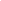 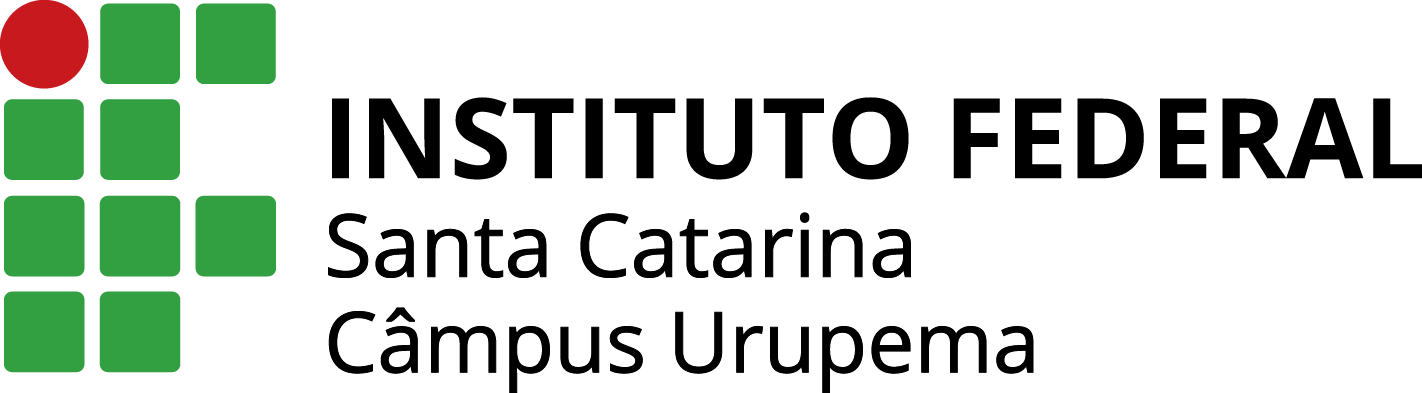 MINISTÉRIO DA EDUCAÇÃOSECRETARIA DE EDUCAÇÃO PROFISSIONAL E TECNOLÓGICA INSTITUTO FEDERAL DE SANTA CATARINACÂMPUS URUPEMAREQUERIMENTO DE INSCRIÇÃONome completo: 									Nº de matrícula: 									 Informe o número do seu IVS, se tiver: 								 Curso:	 										 Nº do CPF: 										Distância percorrida por dia pra vir para a aula (km) 						Endereço completo: 								Marque com um X todas as frases verdadeiras, de acordo com sua situação:(          ) Quero participar da seleção para o recebimento do Auxílio transporte.(          ) Declaro que o trajeto entre a minha casa e o Câmpus, no horário em que minhas aulas ocorrem, não é atendido pelo transporte escolar gratuito.(          ) Declaro que não tenho todas as minhas despesas com o transporte para as aulas custeadas por outro órgão público, como a prefeitura de minha cidade.ATENÇÃO: É responsabilidade exclusiva do(a) estudante acompanhar editais, atender aos prazos estabelecidos por eles e verificar os resultados nos murais, no site do câmpus ou no grupo de whatsapp da assistência estudantil.Urupema, _____ de março de 2024.____________________________AssinaturaREQUERIMENTO DE INSCRIÇÃONome completo: 									Nº de matrícula: 									 Informe o número do seu IVS, se tiver: 								 Curso:	 										 Nº do CPF: 										Distância percorrida por dia pra vir para a aula (km) 						Endereço completo: 								Marque com um X todas as frases verdadeiras, de acordo com sua situação:(          ) Quero participar da seleção para o recebimento do Auxílio transporte.(          ) Declaro que o trajeto entre a minha casa e o Câmpus, no horário em que minhas aulas ocorrem, não é atendido pelo transporte escolar gratuito.(          ) Declaro que não tenho todas as minhas despesas com o transporte para as aulas custeadas por outro órgão público, como a prefeitura de minha cidade.ATENÇÃO: É responsabilidade exclusiva do(a) estudante acompanhar editais, atender aos prazos estabelecidos por eles e verificar os resultados nos murais, no site do câmpus ou no grupo de whatsapp da assistência estudantil.Urupema, _____ de março de 2024.____________________________Assinatura